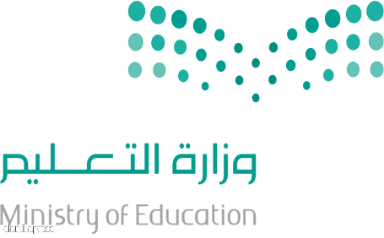 قاعدة معلوماتية (روضات /طفولة مبكرة) الحكومية/الاهلية/الأجنبية (مكاتب داخلية/خارجية/مكتب .........) في منطقة حائل لعام    14-     14هـ نوع المبنى*(حكومي مستقل/حكومي مشترك مع........؟؟/ مستأجر) .                                                                                                                        مشرفة إدارة رياض الاطفال                                                                                                                                                                                                                      الاسم:                                                                                                                                                                                  التوقيع:KG-QF-004-01مالروضة *القطاعالحينوع المبني*تلفون الثابتالقائدةالجوالعدد الفصولعدد الفصولعدد الاطفالعدد الاطفالعدد المعلماتعدد المعلماتمالروضة *القطاعالحينوع المبني*تلفون الثابتالقائدةالجوالاساسامكانية فتحاساسالاحتياطاساسندب